Université Ibn Khaldoun – Tiaret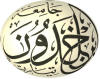 Faculté des Sciences de la MatièreDépartement de ChimiePlanning des examens Anglais – Semestre impair2023/2024PromotionDateHorairessalleL2 ChimieJeudi 15.02.202411h.00-12h.30Amphi DL3 CM-CFJeudi 15.02.202409h.30-11h.00Amphi DM1 CMDimanche 18.02.202411h.00-12h.30Amphi DM2 CODimanche 18.02.202411h.00-12h.30Amphi D